ÅREHYDDAN AB BYTER ÄGARE			Åre, juli 2014Årehyddan AB bedriver restaurangverksamhet under namnet Hyddan. Restaurangen är belägen c:a 60 meter från Bergbanans mellanstation, i kanten av Stjärnbacken i Åres skidsystem. Hyddan byggdes av Åreprofilerna Bobbo och Ingegerd Nordenskiöld som drivit verksamheten sedan 1990. Bobbo och Ingegerd Nordenskiöld har nu sålt Bolaget Årehyddan AB inklusive fastigheten Mörviken 2:129.”Jag har tillsammans med min hustru Ingegerd drivit Hyddan i 24 år med glädje och känner nu att det är rätt tillfälle att lämna över vårt livsverk till vidareutveckling. Det koncept som de nya ägarna kommer erbjuda är något vi tror på och önskar dem lycka till.” Bobbo Nordenskiöld.NYA ÄGARGRUPPEN:Den nya ägargruppen består av Peter Glyt, Björn Salomonsson, Magdalena & Henrik Forsberg samt Magnus Claesson. Driftsansvarig blir Björn Salomonsson som bosätter sig permanent i Åre med sin familj. Hyddan kommer genomgå en omfattande utbyggnad för att stå redo inför kommande säsong 2014-2015 med utökad plats för matgäster och scen, där Peter Glyt med sin breda kompetens inom musik och underhållning kommer skapa en attraktiv mötesplats för skidsystemets och byns gäster. Detta tillsammans med Magdalenas kunskap från idrotten och Björns erfarenhet att skapa kreativa möten mellan människor är grundbulten till att Åre från och med kommande säsong bjuder på ett nytt spännande koncept till sina gäster.Du finner uppdatering kring projektet i sociala medier såsom ÅREHYDDAN FACEBOOK samt ÅREHYDDAN INSTAGRAM. För mer info och frågor, kontakta Peter Glyt: info@maggy.se 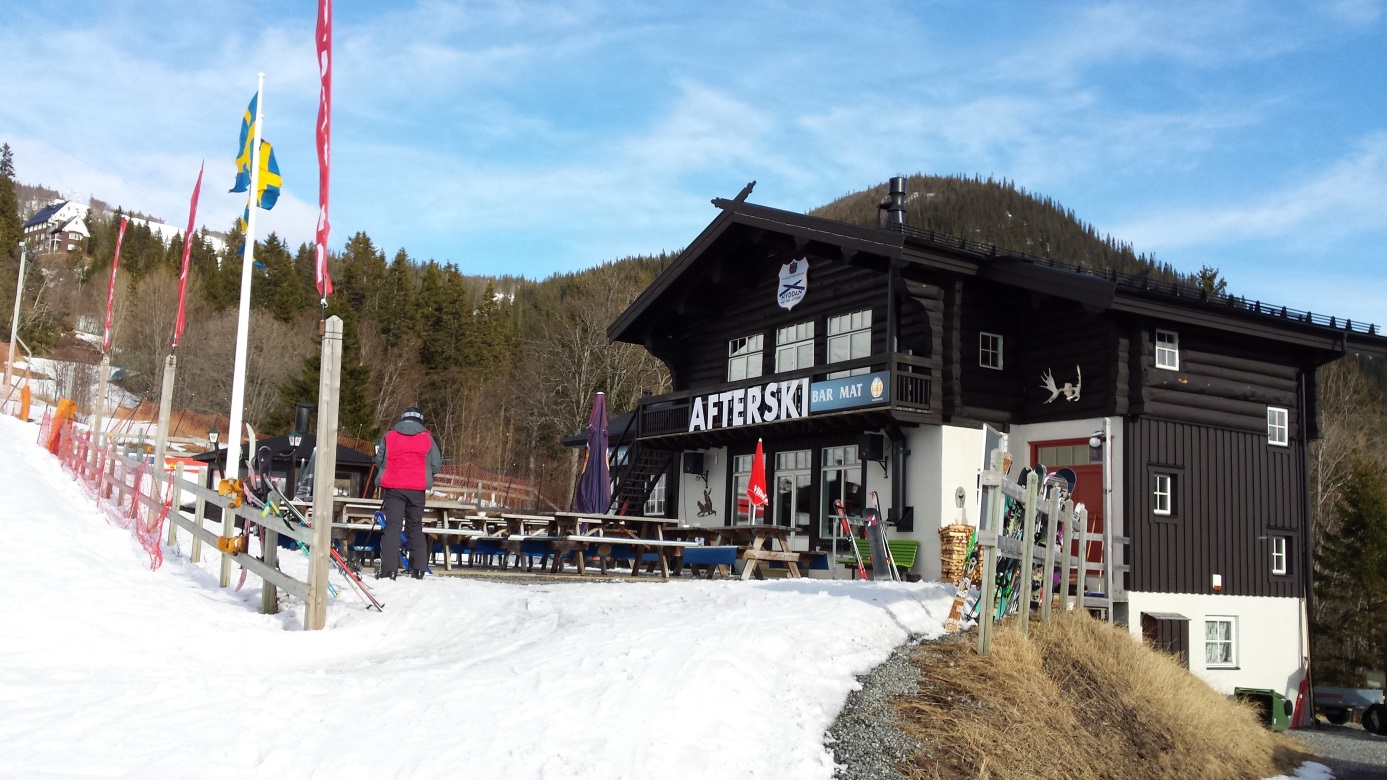 